216 л. 200 л. 30 л. 20 л. 10 л. 5 л. 1 л. кг*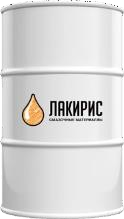 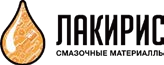 *По желанию налив продукта производится в тару клиентаГотовая к применению охлаждающая низкозамерзающая жидкость из высококачественного моноэтиленгликоля и подобранного пакета присадок на основе карбоксилатной технологии (ОАТ). Не содержит метанола и глицерина. Предназначена для систем охлаждения легковых, грузовых автомобилей и спецтехники, работающих при температуре окружающей среды до -30 °С. Соответствует требованиям класса G12 по классификации антифризов VAG (Volkswagen/Audi Group).ПрименениеОхлаждающая жидкость рекомендована для системПреимуществаПредназначен для систем охлаждения современных двигателей внутреннего сгорания, где необходимо применение антифризов класса G12.Имеет хорошие теплоотводящие свойства, повышающие надежность работы двигателей в высоконагруженных режимах.Высокие антикоррозионные свойства при контакте с черными и цветными металлами.Возможно использование в качестве рабочей жидкости в теплообменных аппаратах, где рекомендовано применение охлаждающих жидкостей соответствующего уровня свойств.охлаждения легковых и грузовых автомобилей, а также спецтехники отечественного и зарубежного производства. Может применяться в различных системах теплообмена. Рекомендуется для современных двигателей, когда требуется улучшенная защита цветных металлов от высокотемпературной коррозии. Обладает повышенной эффективностью охлаждения двигателя. Поддерживает срок эксплуатации автотранспортного средства до 5 лет (или 250 000 км пробега).СоответствияASTM D3306/D4985; SAE J1034; NATO S759; BS 6580 (1992); AFNOR NF R15-601; JIS K 2234; FFV HEFT R443; UNE 26361-88; VW TL 774-D; MERCEDES MB 325.3; RENAULT 41-01-001; GM 1899 M, US 6277 M & OPEL GM QL130100; FORD ESE M97B49-A, WSSM97B44-D & ESD M97 B49-A; MACK 014GS 17004; MAN 248, 324 (SNF) & B&W D 36 5600; CUMMINS 85T8-2 & 90T8-4; LEYLAND TRUCKS LTS 22 AF 10; JOHN DEERE H 24 B1 & C1Декларация о соответствии ЕАЭС N RU Д-RU.PA01.B.04463/21 действительна до 08.04.2024 гМалоопасное вещество (по воздействию на организм при соблюдении правил обращения)Хранение и транспортирование по ГОСТ 28084-89Гарантийный срок хранения - 5 летООО «ЛАКИРИС»РФ, 143981, г. Балашихамкр. Кучино, ул. Речная, владение 2Тел. +7 (495) 788-61-33www.luckyres.ruE-mail: info@luckyres.ruТиповые характеристикиТиповые характеристикиТиповые характеристикиНаименование показателейМетоды испытанийG-12 А-30МПлотность при 20 0С, г/см3ASTM D1221,06Водородный показатель (рН),ASTM D12877,9Температура начала кристаллизации, 0С, не вышеASTM D1177-30Температура кипения, 0CASTM D1120+110